Zadanie 1.Podziel tekst na akapity tak, aby kolejne akapity zaczynały się od słów:Moja największa wakacyjna przygoda...Na początku szło nam...Tamci próbowali strzelić...Był remis 2 : 2...Zaznacz cały tekst, a następnie:wyjustuj go (Ctrl + J),zmień krój czcionki na Times New Roman,zmień rozmiar czcionki na 14,otwórz okno Akapit i zmień interlinię na Pojedyncze, ustaw odstęp po akapicie na 12 pkt.Zastosuj pogrubienie (Ctrl + B) do imion wymienionych w tekście.Zastosuj pochylenie (Ctrl + I) do słów związanych z piłką nożną.Zmień na zielony kolor czcionki w wyrazach:„trener” w pierwszym akapicie,„sędzia” w trzecim i czwartym akapicie.Przejdź na początek dokumentu.Zaznacz tytuł i sformatuj go jako WordArt – karta Wstawianie opcja WordArt. Włącz na karcie Recenzja narzędzie Pisownia i gramatyka.Znajdź i popraw błędy w tekście.Dodaj wcięcia akapitowe (Tab).Przykładowe rozwiązanie:Nie ma tego złego…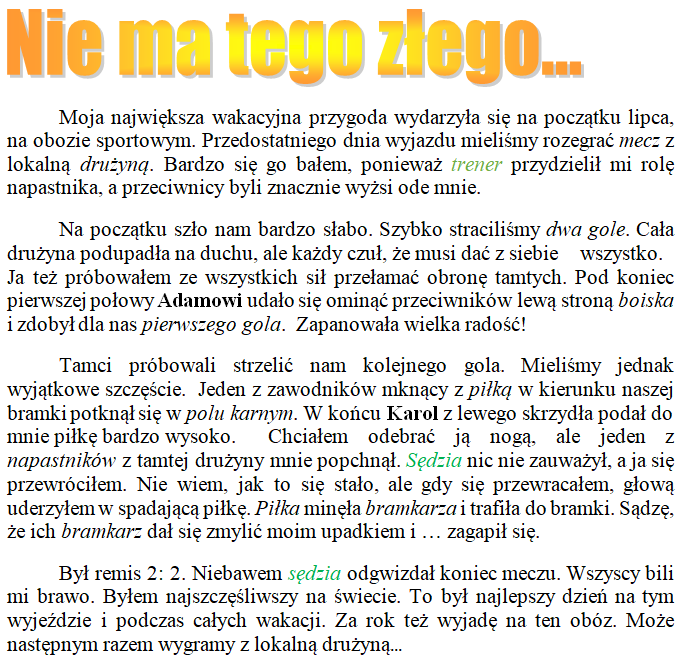 Moja 	największa wakacyjna   przygoda wydarzyła się na początku lipca, na obozie sportowym. Przedostatniego dnia wyjazdu mieliśmy rozegrać mecz z lokalnyą drużyną. Bardzo się go  bałem, ponieważ trener przydzielił mi rolę napastnika, a przeciwnicy byli znacznie wyżsi ode mnie. 	Na początku szło nam bardzo słabo. Szybko straciliśmy dwa gole. Cała drużyna podupadła na duchu, ale każdy czuł, że musi dać z siebie 	wszystko. 
Ja też próbowałem ze wszystkich sił przełamać obronę tamtych. Pod koniec pierwszej połowy Adamowi udało się ominąć przeciwników lewą stroną boiska i zdobył dla nas pierwszego  gola.  Zapanowała wielka    radość! Tamci próbowali strzelić nam kolejnego gola. Mieliśmy jednak wyjątkowe szczęście.  Jeden z zawodników mknący z piłką w kierunku naszej bramki potknął się w polu karnym. W końcu Karol z lewego skrzydła podał do mnie piłkę bardzo wysoko. 	Chciałem odebrać ją nogą, ale jeden z napastników z tamtej drużyny mnie popchnął. Sędzia nic nie zauważył, a ja się przewróciłem. Nie wiem, jak to się stało, ale gdy się przewracałem , głową uderzyłem w spada jącą piłkę. Piłka  minęła bramkarza i trafiła do bramki. Sądzę, że ich bramkarz dał się zmylić moim upadkiem i …  zagapił się. Był remis 
2 : 2. Niebawem sędzia odgwizdał koniec meczu. Wszyscy bili mi brawo. Byłem najszczęśliwszy na świecie. To był najlepszy dzień na tym wyjeździe i podczas całych wakacji. Za rok też wyjadę na ten obóz. Może następnym razem wygramy z lokalną drużyną…Zadanie 2. 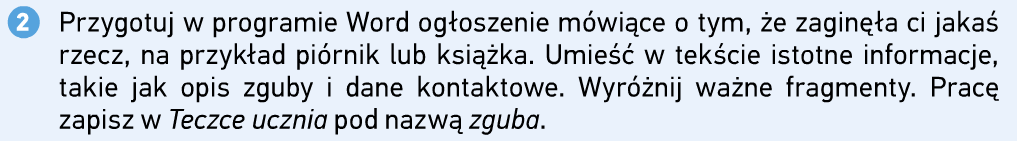 